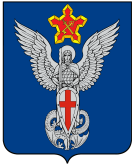 Ерзовская городская ДумаГородищенского муниципального районаВолгоградской области403010, Волгоградская область, Городищенский район, р.п. Ерзовка, ул. Мелиоративная 2,      тел. (84468) 4-78-78 тел/факс: (84468) 4-79-15РЕШЕНИЕОт  11 июня 2019 года                                 № 9/1О прекращении полномочий депутата Ерзовской городской Думы Монастырева Д.В.Руководствуясь  п.2 ч.10, ч.11 ст. 40 Федерального закона от 06.10.2003 № 131-ФЗ "Об общих принципах организации местного самоуправления в Российской Федерации", на основании заявления депутата  Монастырева Д.В.Ерзовская  городская  Дума  Городищенского муниципального района Волгоградской области РЕШИЛА:1.  Прекратить досрочно полномочия депутата Ерзовской городской Думы Городищенского муниципального района Волгоградской области  Монастырева Д.В.  в связи с отставкой по собственному желанию.2. Настоящее решение вступает в силу со дня его принятия.Председатель Ерзовской городской Думы                                                                                            Т.В. МакаренковаГлава Ерзовского городского поселения                                                                                   С.В. Зубанков